Neoslovilo -li Vás téma a soutěž, kterou vyhlásila třinecká huť, zobrazte povolání svých rodičů či povolání, které Vás zajímá, kým byste jednou chtěli být či kým byste si přáli být… Můžete kreslit, malovat, zhotovit koláž nebo použít kombinovanou techniku (dokreslená koláž apod.). Zvolte formát A4.  Tyto práce nebudou soutěžní. Níže jsou ukázky koláží na jiná témata -slouží Vám pouze pro inspiraci. 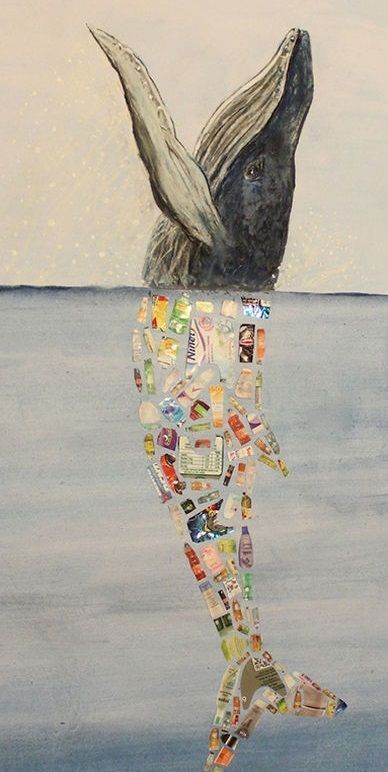 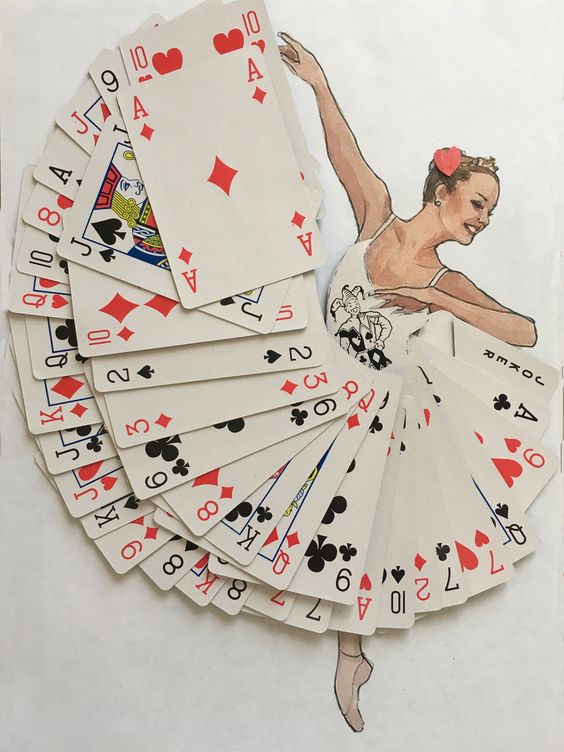 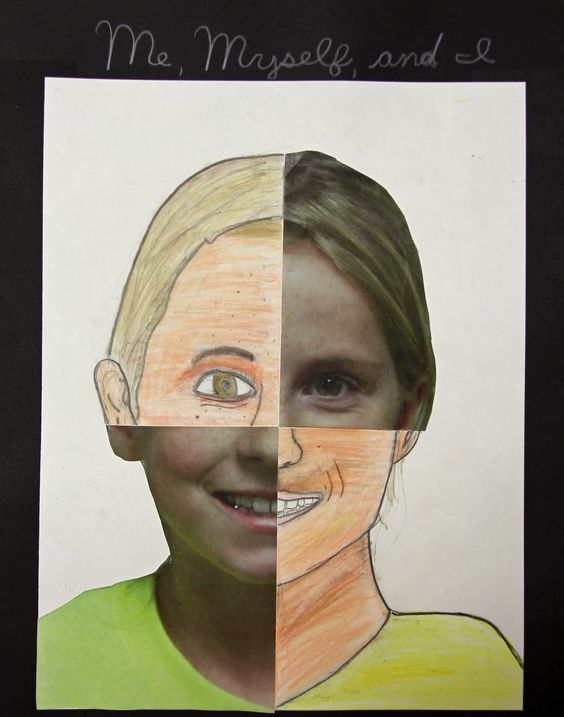 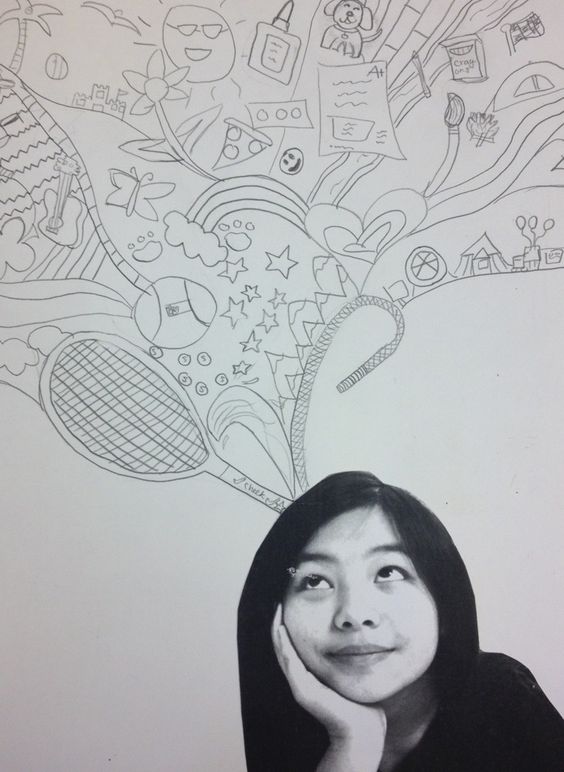 